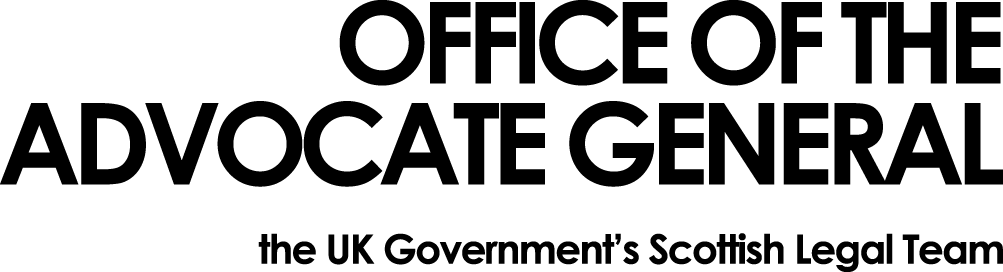 Dear [REDACTED]Freedom of Information Request Thank you for your email of 30 August 2017 requesting information under the Freedom of Information Act 2000 (FOIA).  You asked: For the financial year 2016/17 the percentage gender make-up, mean gender pay gap and median gender pay gap for the Department’s:Senior Civil ServantsGrade 6 & 7 civil servantsSenior & Higher executive OfficersAdministrative Officers & AssistantsCivil Servants at all responsibility levelsEmployees not included in the aboveThe Department’s entire workforceThe proportion of men and women employed by the receiving a bonus payment for the financial year 2016/17The mean and median gender pay gap with respect to bonus or performance-related pay awarded by the department across its entire workforce for the financial year 2016/17The percentage of women in the Lower Quartile, Lower Middle Quartile, Upper Middle Quartile, and Upper Quartile for hourly pay across the Department’s entire workforce for the financial year 2016/17The measures the Department is taking to close the gender pay gapI am writing to confirm that we do not hold the information you have requested.  The Office of the Advocate General does not directly employ staff.  All our staff  are on secondment from other Government departments, primarily the Scottish Government and the Ministry of Justice and therefore any requests for information on staffing should be made directly to them.  Their email addresses for FOI requests are:        ceu@scotland.gsi.gov.ukhttps://www.justice.gov.uk/information-access-rights/foi-requests/make-an-foi-request-onlineYou may, if dissatisfied with the treatment of your request, ask the Office of the Advocate General to conduct an internal review of its decision.  The internal review will be conducted by someone other than the person who took the initial decision.  Requests for internal review should be addressed to the Information Officer, Office the Advocate General, Victoria Quay, Edinburgh, EH6 6QQ.If following the internal review you remain dissatisfied with the treatment of your request by OAG then you may take your complaint to the Information Commissioner, whose address is Wycliffe House, Water Lane, Wilmslow, Cheshire, SK9 5AF.  Details of the complaints procedure can be found here:https://ico.org.uk/concernsYours sincerely[REDACTED][REDACTED]Area G-GOAGVictoria Quay EH6 6QQ01 September 2017